ODGOJNO – OBRZOVNO PODRUČJE: KOMUNIKACIJA1. ZADATAK: POGLEDAJ SLIKE I PROČITAJ RIJEČI: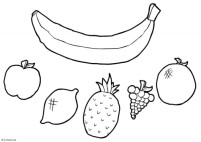 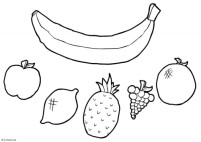 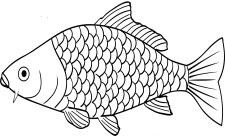 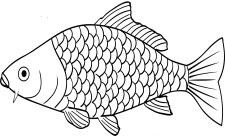 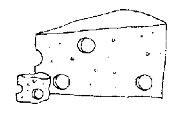 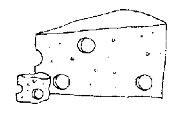 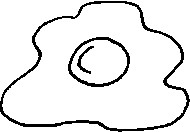 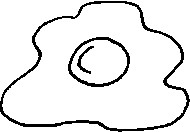 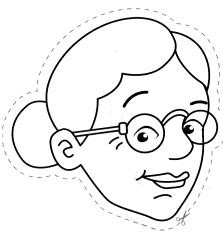 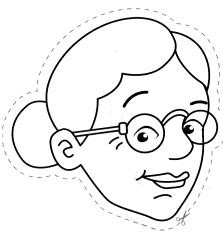 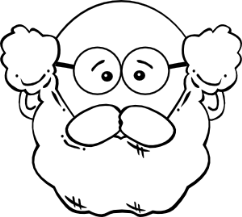 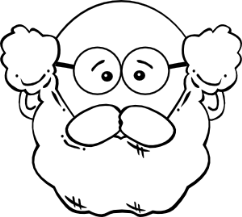 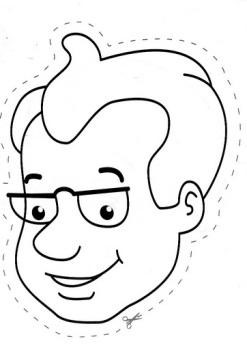 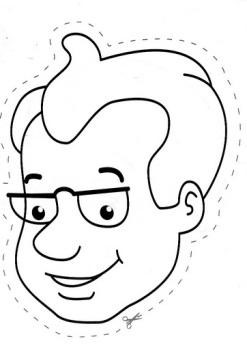 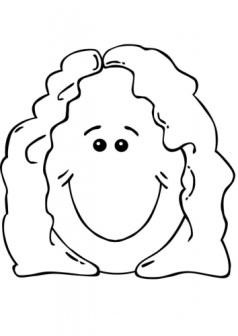 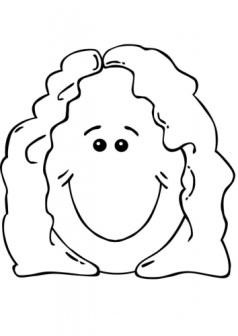         2. ZADATAK: NAPIŠI GLASOVE KOJI NEDOSTAJU U RIJEČIMA!3. ZADATAK: PROČITAJ REČENICE PA ODREDI RIJEČI, SLOGOVE I GLASOVE KOJE ČUJEŠ U REČENICAMA, U RIJEČIMA!